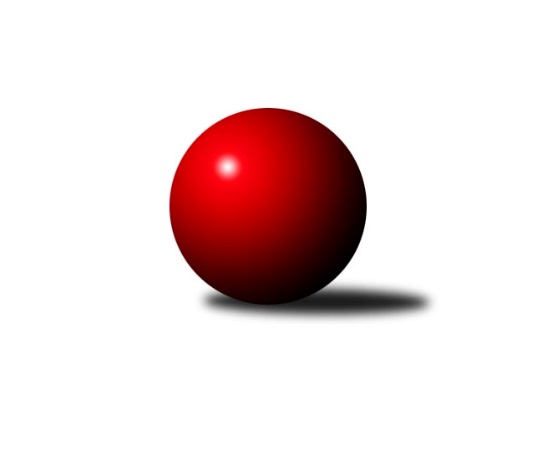 Č.1Ročník 2022/2023	16.7.2024 Mistrovství Prahy 3 2022/2023Statistika 1. kolaTabulka družstev:		družstvo	záp	výh	rem	proh	skore	sety	průměr	body	plné	dorážka	chyby	1.	TJ Radlice C	1	1	0	0	7.0 : 1.0 	(9.0 : 3.0)	2246	2	1591	655	79	2.	SK Rapid Praha	1	1	0	0	6.5 : 1.5 	(8.0 : 4.0)	2513	2	1760	753	63	3.	TJ Sokol Rudná D	1	1	0	0	6.0 : 2.0 	(8.0 : 4.0)	2173	2	1546	627	86	4.	VSK ČVUT Praha B	1	0	1	0	4.0 : 4.0 	(7.0 : 5.0)	2343	1	1647	696	65	5.	SK Žižkov Praha D	1	0	1	0	4.0 : 4.0 	(5.0 : 7.0)	2345	1	1661	684	63	6.	TJ Sokol Praha-Vršovice C	0	0	0	0	0.0 : 0.0 	(0.0 : 0.0)	0	0	0	0	0	7.	KK Velké Popovice B	0	0	0	0	0.0 : 0.0 	(0.0 : 0.0)	0	0	0	0	0	8.	AC Sparta Praha C	0	0	0	0	0.0 : 0.0 	(0.0 : 0.0)	0	0	0	0	0	9.	TJ ZENTIVA Praha	0	0	0	0	0.0 : 0.0 	(0.0 : 0.0)	0	0	0	0	0	10.	KK Slavia C	0	0	0	0	0.0 : 0.0 	(0.0 : 0.0)	0	0	0	0	0	11.	TJ Astra Zahradní Město C	0	0	0	0	0.0 : 0.0 	(0.0 : 0.0)	0	0	0	0	0	12.	SK Uhelné sklady D	1	0	0	1	2.0 : 6.0 	(4.0 : 8.0)	2104	0	1520	584	89	13.	KK Dopravní podniky Praha B	1	0	0	1	1.5 : 6.5 	(4.0 : 8.0)	2248	0	1616	632	87	14.	Sokol Kobylisy D	1	0	0	1	1.0 : 7.0 	(3.0 : 9.0)	2087	0	1524	563	95Tabulka doma:		družstvo	záp	výh	rem	proh	skore	sety	průměr	body	maximum	minimum	1.	TJ Radlice C	1	1	0	0	7.0 : 1.0 	(9.0 : 3.0)	2246	2	2246	2246	2.	SK Rapid Praha	1	1	0	0	6.5 : 1.5 	(8.0 : 4.0)	2513	2	2513	2513	3.	TJ Sokol Rudná D	1	1	0	0	6.0 : 2.0 	(8.0 : 4.0)	2173	2	2173	2173	4.	VSK ČVUT Praha B	1	0	1	0	4.0 : 4.0 	(7.0 : 5.0)	2343	1	2343	2343	5.	Sokol Kobylisy D	0	0	0	0	0.0 : 0.0 	(0.0 : 0.0)	0	0	0	0	6.	TJ Astra Zahradní Město C	0	0	0	0	0.0 : 0.0 	(0.0 : 0.0)	0	0	0	0	7.	KK Velké Popovice B	0	0	0	0	0.0 : 0.0 	(0.0 : 0.0)	0	0	0	0	8.	AC Sparta Praha C	0	0	0	0	0.0 : 0.0 	(0.0 : 0.0)	0	0	0	0	9.	SK Žižkov Praha D	0	0	0	0	0.0 : 0.0 	(0.0 : 0.0)	0	0	0	0	10.	KK Dopravní podniky Praha B	0	0	0	0	0.0 : 0.0 	(0.0 : 0.0)	0	0	0	0	11.	SK Uhelné sklady D	0	0	0	0	0.0 : 0.0 	(0.0 : 0.0)	0	0	0	0	12.	TJ Sokol Praha-Vršovice C	0	0	0	0	0.0 : 0.0 	(0.0 : 0.0)	0	0	0	0	13.	KK Slavia C	0	0	0	0	0.0 : 0.0 	(0.0 : 0.0)	0	0	0	0	14.	TJ ZENTIVA Praha	0	0	0	0	0.0 : 0.0 	(0.0 : 0.0)	0	0	0	0Tabulka venku:		družstvo	záp	výh	rem	proh	skore	sety	průměr	body	maximum	minimum	1.	SK Žižkov Praha D	1	0	1	0	4.0 : 4.0 	(5.0 : 7.0)	2345	1	2345	2345	2.	VSK ČVUT Praha B	0	0	0	0	0.0 : 0.0 	(0.0 : 0.0)	0	0	0	0	3.	TJ Astra Zahradní Město C	0	0	0	0	0.0 : 0.0 	(0.0 : 0.0)	0	0	0	0	4.	KK Velké Popovice B	0	0	0	0	0.0 : 0.0 	(0.0 : 0.0)	0	0	0	0	5.	TJ Radlice C	0	0	0	0	0.0 : 0.0 	(0.0 : 0.0)	0	0	0	0	6.	AC Sparta Praha C	0	0	0	0	0.0 : 0.0 	(0.0 : 0.0)	0	0	0	0	7.	TJ ZENTIVA Praha	0	0	0	0	0.0 : 0.0 	(0.0 : 0.0)	0	0	0	0	8.	TJ Sokol Praha-Vršovice C	0	0	0	0	0.0 : 0.0 	(0.0 : 0.0)	0	0	0	0	9.	TJ Sokol Rudná D	0	0	0	0	0.0 : 0.0 	(0.0 : 0.0)	0	0	0	0	10.	SK Rapid Praha	0	0	0	0	0.0 : 0.0 	(0.0 : 0.0)	0	0	0	0	11.	KK Slavia C	0	0	0	0	0.0 : 0.0 	(0.0 : 0.0)	0	0	0	0	12.	SK Uhelné sklady D	1	0	0	1	2.0 : 6.0 	(4.0 : 8.0)	2104	0	2104	2104	13.	KK Dopravní podniky Praha B	1	0	0	1	1.5 : 6.5 	(4.0 : 8.0)	2248	0	2248	2248	14.	Sokol Kobylisy D	1	0	0	1	1.0 : 7.0 	(3.0 : 9.0)	2087	0	2087	2087Tabulka podzimní části:		družstvo	záp	výh	rem	proh	skore	sety	průměr	body	doma	venku	1.	TJ Radlice C	1	1	0	0	7.0 : 1.0 	(9.0 : 3.0)	2246	2 	1 	0 	0 	0 	0 	0	2.	SK Rapid Praha	1	1	0	0	6.5 : 1.5 	(8.0 : 4.0)	2513	2 	1 	0 	0 	0 	0 	0	3.	TJ Sokol Rudná D	1	1	0	0	6.0 : 2.0 	(8.0 : 4.0)	2173	2 	1 	0 	0 	0 	0 	0	4.	VSK ČVUT Praha B	1	0	1	0	4.0 : 4.0 	(7.0 : 5.0)	2343	1 	0 	1 	0 	0 	0 	0	5.	SK Žižkov Praha D	1	0	1	0	4.0 : 4.0 	(5.0 : 7.0)	2345	1 	0 	0 	0 	0 	1 	0	6.	TJ Sokol Praha-Vršovice C	0	0	0	0	0.0 : 0.0 	(0.0 : 0.0)	0	0 	0 	0 	0 	0 	0 	0	7.	KK Velké Popovice B	0	0	0	0	0.0 : 0.0 	(0.0 : 0.0)	0	0 	0 	0 	0 	0 	0 	0	8.	AC Sparta Praha C	0	0	0	0	0.0 : 0.0 	(0.0 : 0.0)	0	0 	0 	0 	0 	0 	0 	0	9.	TJ ZENTIVA Praha	0	0	0	0	0.0 : 0.0 	(0.0 : 0.0)	0	0 	0 	0 	0 	0 	0 	0	10.	KK Slavia C	0	0	0	0	0.0 : 0.0 	(0.0 : 0.0)	0	0 	0 	0 	0 	0 	0 	0	11.	TJ Astra Zahradní Město C	0	0	0	0	0.0 : 0.0 	(0.0 : 0.0)	0	0 	0 	0 	0 	0 	0 	0	12.	SK Uhelné sklady D	1	0	0	1	2.0 : 6.0 	(4.0 : 8.0)	2104	0 	0 	0 	0 	0 	0 	1	13.	KK Dopravní podniky Praha B	1	0	0	1	1.5 : 6.5 	(4.0 : 8.0)	2248	0 	0 	0 	0 	0 	0 	1	14.	Sokol Kobylisy D	1	0	0	1	1.0 : 7.0 	(3.0 : 9.0)	2087	0 	0 	0 	0 	0 	0 	1Tabulka jarní části:		družstvo	záp	výh	rem	proh	skore	sety	průměr	body	doma	venku	1.	VSK ČVUT Praha B	0	0	0	0	0.0 : 0.0 	(0.0 : 0.0)	0	0 	0 	0 	0 	0 	0 	0 	2.	AC Sparta Praha C	0	0	0	0	0.0 : 0.0 	(0.0 : 0.0)	0	0 	0 	0 	0 	0 	0 	0 	3.	Sokol Kobylisy D	0	0	0	0	0.0 : 0.0 	(0.0 : 0.0)	0	0 	0 	0 	0 	0 	0 	0 	4.	TJ Astra Zahradní Město C	0	0	0	0	0.0 : 0.0 	(0.0 : 0.0)	0	0 	0 	0 	0 	0 	0 	0 	5.	TJ Radlice C	0	0	0	0	0.0 : 0.0 	(0.0 : 0.0)	0	0 	0 	0 	0 	0 	0 	0 	6.	KK Velké Popovice B	0	0	0	0	0.0 : 0.0 	(0.0 : 0.0)	0	0 	0 	0 	0 	0 	0 	0 	7.	TJ ZENTIVA Praha	0	0	0	0	0.0 : 0.0 	(0.0 : 0.0)	0	0 	0 	0 	0 	0 	0 	0 	8.	SK Žižkov Praha D	0	0	0	0	0.0 : 0.0 	(0.0 : 0.0)	0	0 	0 	0 	0 	0 	0 	0 	9.	SK Uhelné sklady D	0	0	0	0	0.0 : 0.0 	(0.0 : 0.0)	0	0 	0 	0 	0 	0 	0 	0 	10.	KK Dopravní podniky Praha B	0	0	0	0	0.0 : 0.0 	(0.0 : 0.0)	0	0 	0 	0 	0 	0 	0 	0 	11.	TJ Sokol Praha-Vršovice C	0	0	0	0	0.0 : 0.0 	(0.0 : 0.0)	0	0 	0 	0 	0 	0 	0 	0 	12.	TJ Sokol Rudná D	0	0	0	0	0.0 : 0.0 	(0.0 : 0.0)	0	0 	0 	0 	0 	0 	0 	0 	13.	SK Rapid Praha	0	0	0	0	0.0 : 0.0 	(0.0 : 0.0)	0	0 	0 	0 	0 	0 	0 	0 	14.	KK Slavia C	0	0	0	0	0.0 : 0.0 	(0.0 : 0.0)	0	0 	0 	0 	0 	0 	0 	0 Zisk bodů pro družstvo:		jméno hráče	družstvo	body	zápasy	v %	dílčí body	sety	v %	1.	Kryštof Maňour 	TJ Radlice C 	1	/	1	(100%)	2	/	2	(100%)	2.	Karel Hnátek ml.	KK Dopravní podniky Praha B 	1	/	1	(100%)	2	/	2	(100%)	3.	Antonín Tůma 	SK Rapid Praha  	1	/	1	(100%)	2	/	2	(100%)	4.	David Knoll 	VSK ČVUT Praha B 	1	/	1	(100%)	2	/	2	(100%)	5.	Zdeněk Mora 	TJ Sokol Rudná D 	1	/	1	(100%)	2	/	2	(100%)	6.	Lenka Špačková 	SK Žižkov Praha D 	1	/	1	(100%)	2	/	2	(100%)	7.	Michal Majer 	TJ Sokol Rudná D 	1	/	1	(100%)	2	/	2	(100%)	8.	Jiří Škoda 	VSK ČVUT Praha B 	1	/	1	(100%)	2	/	2	(100%)	9.	Vojtěch Roubal 	SK Rapid Praha  	1	/	1	(100%)	2	/	2	(100%)	10.	Jiří Hofman 	SK Rapid Praha  	1	/	1	(100%)	2	/	2	(100%)	11.	Vít Kluganost 	TJ Radlice C 	1	/	1	(100%)	2	/	2	(100%)	12.	Miroslav Bohuslav 	Sokol Kobylisy D 	1	/	1	(100%)	2	/	2	(100%)	13.	Martin Kovář 	TJ Radlice C 	1	/	1	(100%)	2	/	2	(100%)	14.	Tomáš Smékal 	TJ Radlice C 	1	/	1	(100%)	2	/	2	(100%)	15.	Karel Kohout 	TJ Sokol Rudná D 	1	/	1	(100%)	1	/	2	(50%)	16.	Tomáš Kuneš 	VSK ČVUT Praha B 	1	/	1	(100%)	1	/	2	(50%)	17.	Miroslav Plachý 	SK Uhelné sklady D 	1	/	1	(100%)	1	/	2	(50%)	18.	Ondřej Maňour 	TJ Radlice C 	1	/	1	(100%)	1	/	2	(50%)	19.	Jiří Tencar 	VSK ČVUT Praha B 	1	/	1	(100%)	1	/	2	(50%)	20.	Jan Mařánek 	TJ Sokol Rudná D 	1	/	1	(100%)	1	/	2	(50%)	21.	Renata Antonů 	SK Uhelné sklady D 	1	/	1	(100%)	1	/	2	(50%)	22.	Tomáš Herman 	SK Žižkov Praha D 	1	/	1	(100%)	1	/	2	(50%)	23.	Petr Švenda 	SK Rapid Praha  	1	/	1	(100%)	1	/	2	(50%)	24.	Josef Málek 	KK Dopravní podniky Praha B 	0.5	/	1	(50%)	1	/	2	(50%)	25.	Josef Pokorný 	SK Rapid Praha  	0.5	/	1	(50%)	1	/	2	(50%)	26.	Michal Truksa 	SK Žižkov Praha D 	0	/	1	(0%)	1	/	2	(50%)	27.	Václav Žďárek 	SK Žižkov Praha D 	0	/	1	(0%)	1	/	2	(50%)	28.	Jaroslav Klíma 	SK Uhelné sklady D 	0	/	1	(0%)	1	/	2	(50%)	29.	Bohumil Plášil 	KK Dopravní podniky Praha B 	0	/	1	(0%)	1	/	2	(50%)	30.	Martin Berezněv 	TJ Sokol Rudná D 	0	/	1	(0%)	1	/	2	(50%)	31.	Martin Kočí 	VSK ČVUT Praha B 	0	/	1	(0%)	1	/	2	(50%)	32.	Milan Drhovský 	TJ Sokol Rudná D 	0	/	1	(0%)	1	/	2	(50%)	33.	Jiří Kuděj 	SK Uhelné sklady D 	0	/	1	(0%)	1	/	2	(50%)	34.	Markéta Březinová 	Sokol Kobylisy D 	0	/	1	(0%)	1	/	2	(50%)	35.	Petr Štich 	SK Uhelné sklady D 	0	/	1	(0%)	0	/	2	(0%)	36.	Jana Dušková 	SK Uhelné sklady D 	0	/	1	(0%)	0	/	2	(0%)	37.	Jiří Svozílek 	KK Dopravní podniky Praha B 	0	/	1	(0%)	0	/	2	(0%)	38.	Jana Cermanová 	Sokol Kobylisy D 	0	/	1	(0%)	0	/	2	(0%)	39.	Miroslava Kmentová 	Sokol Kobylisy D 	0	/	1	(0%)	0	/	2	(0%)	40.	Stanislav Březina ml.	Sokol Kobylisy D 	0	/	1	(0%)	0	/	2	(0%)	41.	Petr Kšír 	TJ Radlice C 	0	/	1	(0%)	0	/	2	(0%)	42.	Jaromír Deák 	Sokol Kobylisy D 	0	/	1	(0%)	0	/	2	(0%)	43.	František Pudil 	SK Rapid Praha  	0	/	1	(0%)	0	/	2	(0%)	44.	Pavel Rákos 	SK Žižkov Praha D 	0	/	1	(0%)	0	/	2	(0%)	45.	Tomáš King 	VSK ČVUT Praha B 	0	/	1	(0%)	0	/	2	(0%)	46.	Jaroslav Michálek 	KK Dopravní podniky Praha B 	0	/	1	(0%)	0	/	2	(0%)	47.	Marie Málková 	KK Dopravní podniky Praha B 	0	/	1	(0%)	0	/	2	(0%)	48.	Bohumil Strnad 	SK Žižkov Praha D 	0	/	1	(0%)	0	/	2	(0%)Průměry na kuželnách:		kuželna	průměr	plné	dorážka	chyby	výkon na hráče	1.	SK Žižkov Praha, 1-4	2380	1688	692	75.0	(396.8)	2.	SK Žižkov Praha, 1-2	2344	1654	690	64.0	(390.7)	3.	Zahr. Město, 1-2	2342	1694	648	67.0	(390.4)	4.	Vršovice, 1-2	2235	1641	594	81.0	(372.6)	5.	Velké Popovice, 1-2	2217	1631	586	81.5	(369.6)	6.	Karlov, 1-2	2166	1557	609	87.0	(361.1)	7.	TJ Sokol Rudná, 1-2	2138	1533	605	87.5	(356.4)Nejlepší výkony na kuželnách:SK Žižkov Praha, 1-4SK Rapid Praha 	2513	1. kolo	Antonín Tůma 	SK Rapid Praha 	476	1. koloKK Dopravní podniky Praha B	2248	1. kolo	Josef Pokorný 	SK Rapid Praha 	443	1. kolo		. kolo	Josef Málek 	KK Dopravní podniky Praha B	443	1. kolo		. kolo	Jiří Hofman 	SK Rapid Praha 	437	1. kolo		. kolo	Vojtěch Roubal 	SK Rapid Praha 	413	1. kolo		. kolo	Jiří Svozílek 	KK Dopravní podniky Praha B	392	1. kolo		. kolo	Karel Hnátek ml.	KK Dopravní podniky Praha B	389	1. kolo		. kolo	Petr Švenda 	SK Rapid Praha 	380	1. kolo		. kolo	Bohumil Plášil 	KK Dopravní podniky Praha B	372	1. kolo		. kolo	František Pudil 	SK Rapid Praha 	364	1. koloSK Žižkov Praha, 1-2SK Žižkov Praha D	2345	1. kolo	David Knoll 	VSK ČVUT Praha B	482	1. koloVSK ČVUT Praha B	2343	1. kolo	Tomáš Herman 	SK Žižkov Praha D	439	1. kolo		. kolo	Martin Kočí 	VSK ČVUT Praha B	437	1. kolo		. kolo	Lenka Špačková 	SK Žižkov Praha D	418	1. kolo		. kolo	Pavel Rákos 	SK Žižkov Praha D	404	1. kolo		. kolo	Tomáš Kuneš 	VSK ČVUT Praha B	402	1. kolo		. kolo	Michal Truksa 	SK Žižkov Praha D	397	1. kolo		. kolo	Jiří Škoda 	VSK ČVUT Praha B	392	1. kolo		. kolo	Bohumil Strnad 	SK Žižkov Praha D	356	1. kolo		. kolo	Jiří Tencar 	VSK ČVUT Praha B	355	1. koloZahr. Město, 1-2TJ Astra Zahradní Město C	2344	1. kolo	Roman Mrvík 	TJ Astra Zahradní Město C	443	1. koloTJ Sokol Praha-Vršovice C	2341	1. kolo	Tomáš Turnský 	TJ Astra Zahradní Město C	440	1. kolo		. kolo	Karel Němeček 	TJ Sokol Praha-Vršovice C	408	1. kolo		. kolo	Pavel Brož 	TJ Sokol Praha-Vršovice C	398	1. kolo		. kolo	Lukáš Pelánek 	TJ Sokol Praha-Vršovice C	398	1. kolo		. kolo	Miroslav Kettner 	TJ Sokol Praha-Vršovice C	396	1. kolo		. kolo	Pavel Kratochvíl 	TJ Astra Zahradní Město C	389	1. kolo		. kolo	Josef Novotný 	TJ Sokol Praha-Vršovice C	376	1. kolo		. kolo	Daniel Volf 	TJ Astra Zahradní Město C	372	1. kolo		. kolo	Marek Tichý 	TJ Astra Zahradní Město C	367	1. koloVršovice, 1-2KK Slavia C	2315	1. kolo	Jiří Sládek 	KK Slavia C	411	1. koloTJ ZENTIVA Praha 	2156	1. kolo	Pavel Forman 	KK Slavia C	404	1. kolo		. kolo	Nikola Zuzánková 	KK Slavia C	403	1. kolo		. kolo	Jan Bártl 	TJ ZENTIVA Praha 	396	1. kolo		. kolo	Lenka Krausová 	TJ ZENTIVA Praha 	383	1. kolo		. kolo	Miloslav Kellner 	TJ ZENTIVA Praha 	380	1. kolo		. kolo	Michal Vorlíček 	KK Slavia C	375	1. kolo		. kolo	Tomáš Rybka 	KK Slavia C	374	1. kolo		. kolo	Jana Valentová 	TJ ZENTIVA Praha 	373	1. kolo		. kolo	Karel Bernat 	KK Slavia C	348	1. koloVelké Popovice, 1-2KK Velké Popovice B	2227	1. kolo	Jana Kvardová 	KK Velké Popovice B	397	1. koloAC Sparta Praha C	2208	1. kolo	Jiří Lankaš 	AC Sparta Praha C	397	1. kolo		. kolo	Tomáš Sůva 	AC Sparta Praha C	395	1. kolo		. kolo	Gabriela Jirásková 	KK Velké Popovice B	387	1. kolo		. kolo	Jan Červenka 	AC Sparta Praha C	381	1. kolo		. kolo	Jan Kratochvíl 	KK Velké Popovice B	374	1. kolo		. kolo	Tomáš Vinš 	KK Velké Popovice B	373	1. kolo		. kolo	Ludmila Kaprová 	KK Velké Popovice B	353	1. kolo		. kolo	Stanislav Řádek 	AC Sparta Praha C	350	1. kolo		. kolo	Tomáš Sysala 	AC Sparta Praha C	346	1. koloKarlov, 1-2TJ Radlice C	2246	1. kolo	Kryštof Maňour 	TJ Radlice C	411	1. koloSokol Kobylisy D	2087	1. kolo	Martin Kovář 	TJ Radlice C	408	1. kolo		. kolo	Ondřej Maňour 	TJ Radlice C	385	1. kolo		. kolo	Stanislav Březina ml.	Sokol Kobylisy D	385	1. kolo		. kolo	Vít Kluganost 	TJ Radlice C	375	1. kolo		. kolo	Jana Cermanová 	Sokol Kobylisy D	368	1. kolo		. kolo	Miroslav Bohuslav 	Sokol Kobylisy D	360	1. kolo		. kolo	Markéta Březinová 	Sokol Kobylisy D	344	1. kolo		. kolo	Tomáš Smékal 	TJ Radlice C	338	1. kolo		. kolo	Miroslava Kmentová 	Sokol Kobylisy D	335	1. koloTJ Sokol Rudná, 1-2TJ Sokol Rudná D	2173	1. kolo	Jan Mařánek 	TJ Sokol Rudná D	398	1. koloSK Uhelné sklady D	2104	1. kolo	Zdeněk Mora 	TJ Sokol Rudná D	395	1. kolo		. kolo	Michal Majer 	TJ Sokol Rudná D	388	1. kolo		. kolo	Jiří Kuděj 	SK Uhelné sklady D	386	1. kolo		. kolo	Karel Kohout 	TJ Sokol Rudná D	363	1. kolo		. kolo	Jana Dušková 	SK Uhelné sklady D	359	1. kolo		. kolo	Jaroslav Klíma 	SK Uhelné sklady D	349	1. kolo		. kolo	Miroslav Plachý 	SK Uhelné sklady D	348	1. kolo		. kolo	Petr Štich 	SK Uhelné sklady D	343	1. kolo		. kolo	Milan Drhovský 	TJ Sokol Rudná D	326	1. koloČetnost výsledků:	7.0 : 1.0	1x	6.5 : 1.5	1x	6.0 : 2.0	2x	4.0 : 4.0	2x	2.0 : 6.0	1x